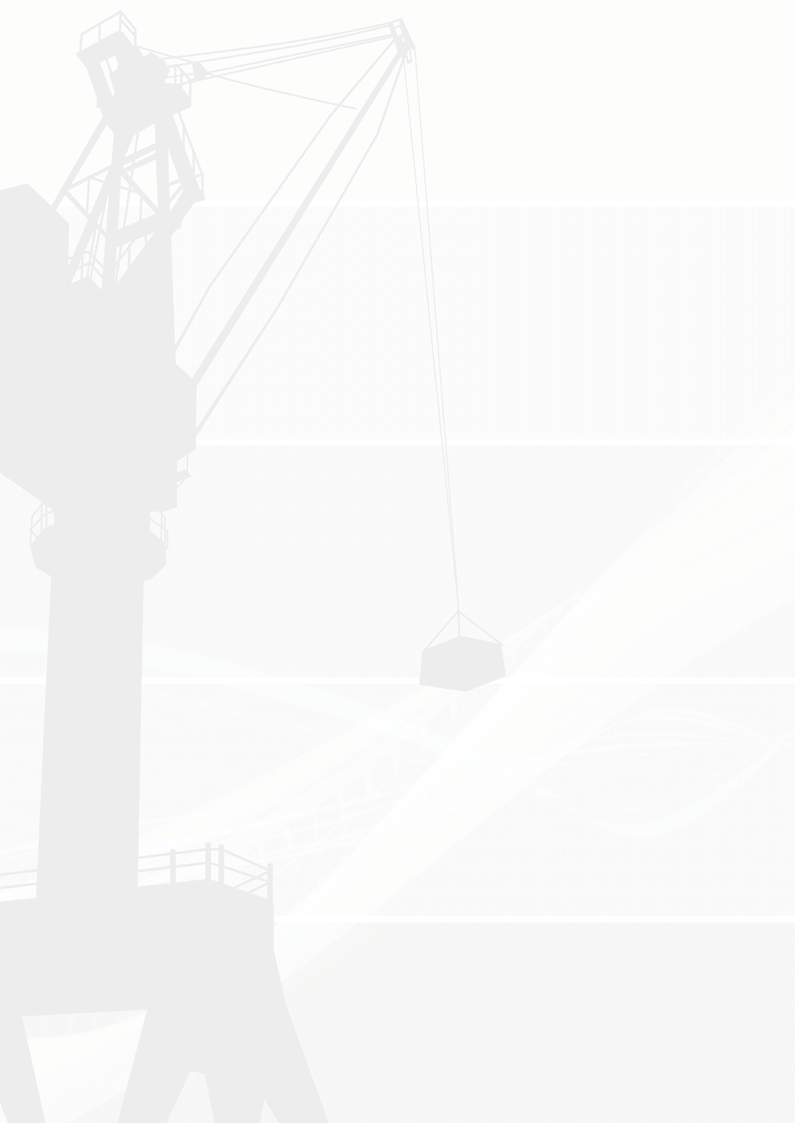 коммерческое предложениеООО «СТРОИТЕЛЬНЫЕ ДЕТАЛИ»Завод «ЖБИ СК №3» с 1959 года   г. Сафоново,  Смоленская обл.2019  НАША  ПРОДУКЦИЯ  ДЛЯ ВАС:	плиты перекрытия железобетонные многопустотные;фундаменты  сборные железобетонные;перемычки брусковые;лестничные марши и площадки;блоки бетонные для стен   подвалов;плиты дорожные и  аэродромные;блоки ограждения дорог;вентиляционные шахты железобетонные;заборы, основания и столбики для заборов    железобетонные;бетоны и растворы;каналы и тоннели сборные из лотковых элементов.  НАШИ ПРЕИМУЩЕСТВА ДЛЯ ВАС:	  КОНКУРЕНТНАЯ ЦЕНОВАЯ ПОЛИТИКА:оптимальные производственные процессы;близ расположенные источники требуемых ископаемых и материалов;малочисленный управленческий персонал и низкие сопутствующие издержки.СИЛЬНЫЕ ТРАДИЦИИ ПРОИЗВОДСТВА И ВЫСОКОЕ КАЧЕСТВО ПРОДУКЦИИ:Завод «ЖБИ СК №3» (ООО «Строительные детали») работает с 1959   года;изначально создавался, сохранил и непрерывно модернизирует все мощности для производства железобетонных изделий от крупных, требующих строгого соблюдения технологии, до самых небольших;Главный технолог завода бессменно работает с 1975 года;устойчивый коллектив;продукция полностью соответствует ГОСТ,  требованиям по    безопасности.МНОГОЛЕТНЕЕ ЧЕТКОЕ ИСПОЛНЕНИЕ ОБЯЗАТЕЛЬСТВ В РАБОТЕ С КЛИЕНТАМИ И ПОСТАВЩИКАМИ:сроки производства и расчетов;    готовность  освоить  от  малых  до  значительных  объемов производства заказываемой продукции.ШИРОКИЙ АССОРТИМЕНТ ВЫПУСКАЕМОЙ ПРОДУКЦИИ:освоено производство полной линейки наиболее популярных изделий;                 Готовность наладить выпуск продукции по требованиям и чертежам Заказчика   НАШИ ЦЕНЫ ДЛЯ ВАС:                                                                                                                                   Уважаемые покупатели и партнеры ООО «Строительные детали»,           Предприятие имеет возможность изготовить нестандартную ЖБИ продукцию по чертежам заказчика.                                ВЕНТИЛЯЦИОННЫЕ  БЛОКИ  и  КАНАЛЫ       Каналы и тоннели сборные железобетонные из лотковых элементов                                                                                Серия 3.006.1                                       -	                               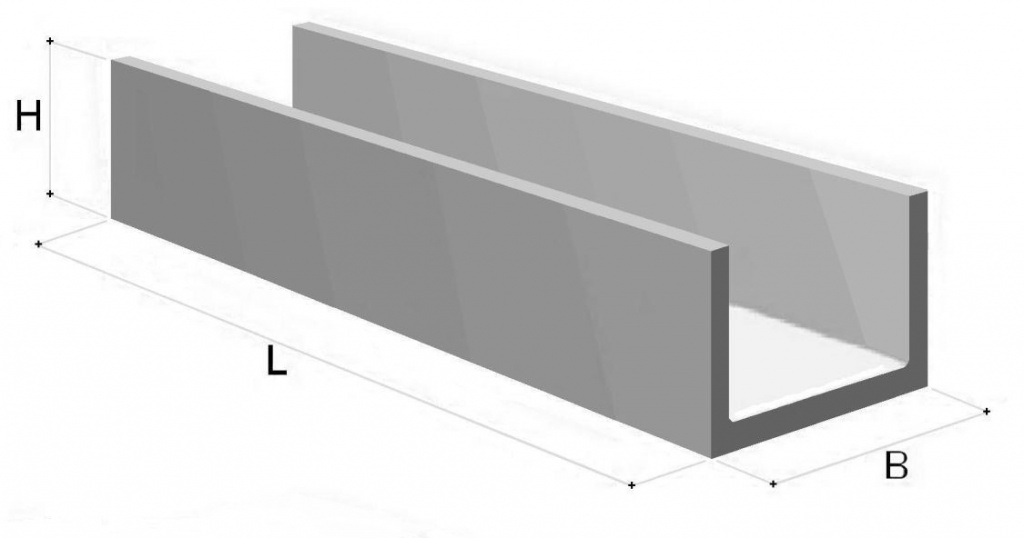                                          Уважаемые покупатели и партнеры ООО «Строительные детали»,           Предприятие имеет возможность изготовить нестандартную ЖБИ продукцию по чертежам заказчика.Каналы и тоннели сборные железобетонные из лотковых элементов                                                                                                          Серия 3.006.1-2.87                       -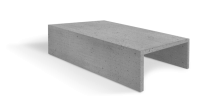                                             ПАНЕЛИ ПЕРЕКРЫТИЯ КАНАЛОВ                                                                     Серия 3.006.1-8                          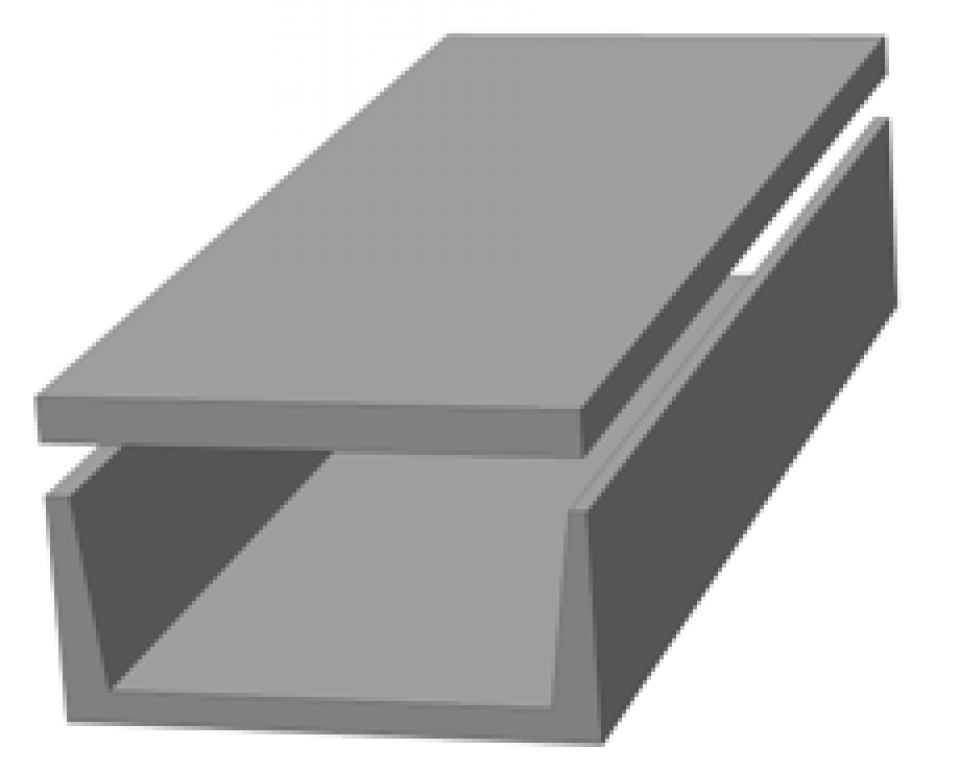 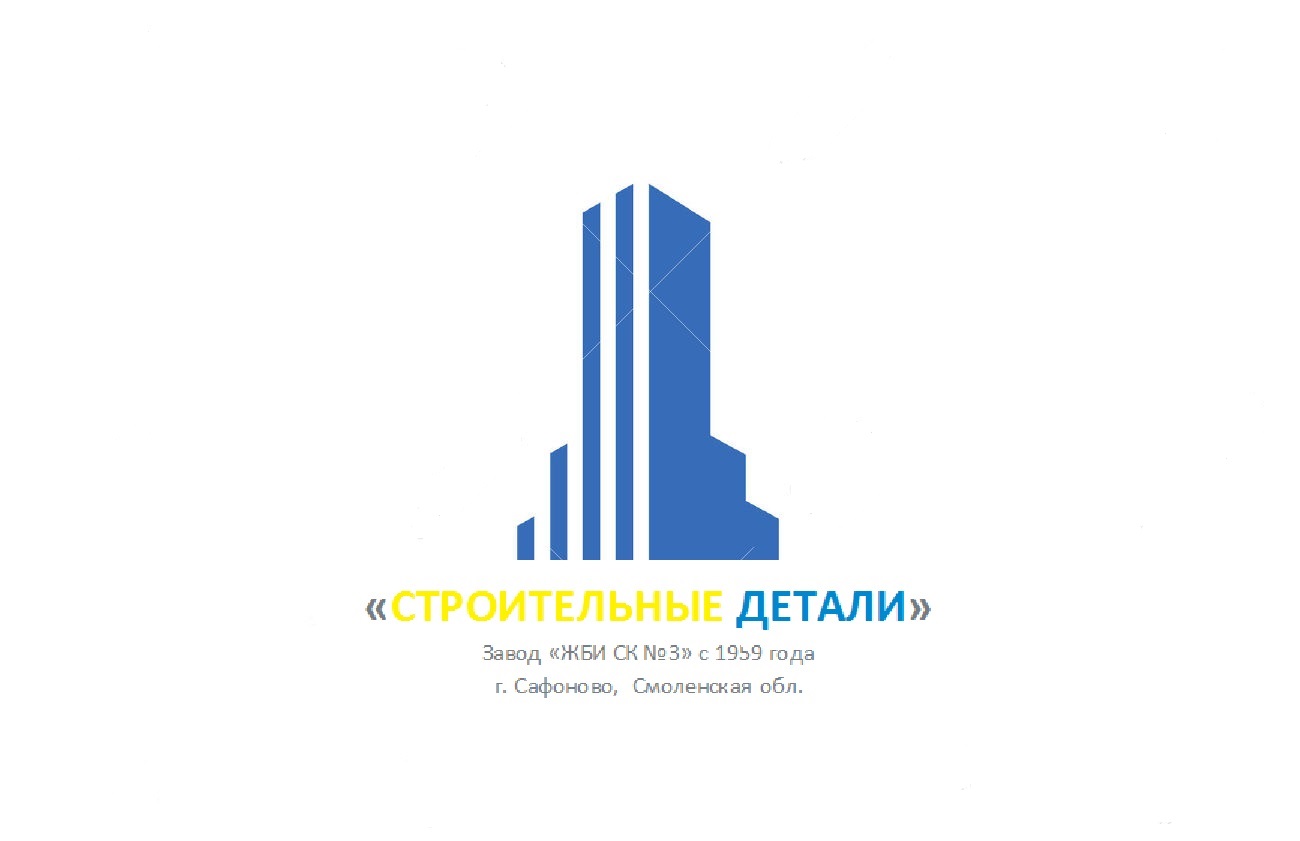                                          Уважаемые покупатели и партнеры ООО «Строительные детали»,           Предприятие имеет возможность изготовить нестандартную ЖБИ продукцию по чертежам заказчика.ПАНЕЛИ ПЕРЕКРЫТИЙ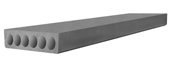 Наименование продукцииРазмеры,
мм.Вес,тоннЦена 1шт/руб. с НДСПК24-10-8т сер. 1.141.1.В.602380*990*2200,753240,00ПК24-12-8т2380*1190*2200,913400,00ПК24-15-8т2380*1490*2201,1454390,00ПК25-10-8т2480*990*2200,753355,00ПК25-12-8т2480*1190*2200,953560,00ПК25-15-8т   2480*1490*2201,1934560,00ПК26-10-8т2580*990*2200,803395,00ПК26-12-8т2580*1190*2200,983580,00ПК26-15-8т2580*1490*2201,284580,00ПК27-10-8т     2680*990*2200,833375,00ПК27-12-8т    2680*1190*2201,013580,00ПК27-15-8т    2680*1490*2201,34590,00ПК28-10-8т     2780*990*2200,853420,00ПК28-12-8т   2780*1190*22013585,00ПК28-15-8т2780*1490*2201,334660,00ПК29-10-8т2880*990*2200,873430,00ПК29-12-8т2880*1190*2201,13605,00ПК29-15-8т2880*1490*2201,45135,00ПК30-10-8т2980*990*2200,93450,00ПК30-12-8т2980*1190*2201,13630,00ПК30-15-8т2980*1490*2201,435180,00ПК31-10-8т3080*990*2200,943825,00ПК31-12-8т3080*1190*220      1,14           4030,00ПК31-15-8т3080*1490*220      1,5           5180,00ПК32-10-8т3180*990*2200,953875,00ПК32-12-8т3180*1190*2201,154085,00ПК32-15-8т3180*1490*2201,535190,00ПК33-10-8т3280*990*2200,984235,00ПК33-12-8т3280*1190*2201,24815,00ПК33-15-8т3280*1490*2201,585420,00ПК34-10-8т3380*990*2201,03           4440,00ПК34-12-8т3380*1190*2201,234800,00ПК34-15-8т3380*1490*2201,53           6475,00ПК35-10-8т3480*990*2201,054590,00ПК35-12-8т3480*1190*2201,284810,00ПК35-15-8т3480*1490*2201,7           6375,00ПК36-10-8т     3580*990*2201,08           4560,00ПК36-12-8т3580*1190*2201,3           4850,00ПК36-15-8т3580*1490*2201,73           6480,00ПК37-10-8т3680*990*2201,11           4690,00ПК37-12-8т3680*1190*2201,355200,00ПК37-15-8т3680*1490*2201,86845,00ПК38-10-8т3780*990*2201,134575,00ПК38-12-8т3780*1190*2201,385200,00ПК38-15-8т3780*1490*2201,836790,00ПК39-10-8т3880*990*2201,155070,00ПК39-12-8т3880*1190*2201,435225,00ПК39-15-8т3880*1490*2201,856950,00ПК40-10-8т3980*990*2201,185085,00ПК40-12-8т3980*1190*2201,455385,00ПК40-15-8т3980*1490*2201,97070,00ПК41-10-8т4080*990*2201,235075,00ПК41-12-8т4080*1190*2201,485615,00ПК41-15-8т4080*1490*2201,957295,00ПК42-10-8т    4180*990*2201,255090,00ПК42-12-8т4180*1190*2201,55625,00ПК42-15-8т4180*1490*22027330,00ПК43-10-8т4280*990*2201,285245,00ПК43-12-8т4280*1190*2201,555650,00ПК43-15-8т4280*1490*2202,057840,00ПК44-10-8т4380*990*2201,35630,00ПК44-12-8т4380*1190*2201,615920,00ПК44-15-8т4380*1490*2202,197955,00ПК45-10-8т4480*990*2201,335750,00ПК45-12-8т4480*1190*2201,636070,00ПК45-15-8т   4480*1490*2202,158000,00ПК46-10-8т4580*990*2201,45960,00ПК46-12-8т4580*1190*2201,656120,00ПК46-15-8т4580*1490*2202,2           8050,00ПК47-10-8т4680*990*2201,415985,00ПК47-12-8т4680*1190*2201,76145,00ПК47-15-8т4680*1490*2202,38155,00ПК48-10-8т4780*990*2201,436010,00ПК48-12-8АтVт сер. 1.141.1 в.634780*1190*2201,736170,00ПК48-15-8АтVт4780*1490*2202,38255,00ПК49-10-8т4880*990*2201,456065,00ПК49-12-8т4880*1190*2201,776240,00ПК49-15-8т    4880*1490*2202,368475,00ПК50-10-8т4980*990*2201,486090,00ПК50-12-8АтV4980*1190*2201,86380,00ПК50-15-8АтV4980*1490*2202,388675,00ПК51-10-8АтV5080*990*2201,56095,00ПК51-12-8АтV5080*1190*2201,836430,00ПК51-15-8АтV5080*1490*2202,438730,00ПК52-10-8т5180*990*2201,566185,00ПК52-12-8АтV5180*1190*2201,886540,00ПК52-15-8АтV5180*1490*2202,488885,00ПК53-10-8АтV5280*990*2201,586200,00ПК53-12-8АтV5280*1190*2201,96220,00ПК53-15-8АтV5280*1490*2202,538960,00ПК54-10-8АтV5380*990*2201,66250,00ПК54-12-8АтV5380*1190*2201,956820,00ПК54-15-8АтV5380*1490*2202,589045,00ПК55-10-8AтV5480*990*2201.6           6305,00ПК55-12-8AтV5480*1190*2202           6860,00ПК55-15-8AтV5480*1490*2202,6           9130,00ПК56-10-8АтV5580*990*2201,656330,00ПК56-12-8АтV5580*1190*2202,036900,00ПК56-15-8АтV5580*1490*2202,659250,00ПК57-10-8АтV5680*990*2201,686380,00ПК57-12-8АтV    5680*1190*2202,057005,00ПК57-15-8АтV 5680*1490*2202,79410,00ПК58-10-8АтV     5780*990*2201,736455,00ПК58-12-8АтV5780*1190*2202,087320,00ПК58-15-8АтV5780*1490*2202,759625,00ПК59-10-8AтV5880*990*2201,766520,00ПК59-12-8АтV5880*1190*2202,137445,00ПК59-15-8АтV5880*1490*2202,89695,00ПК60-10-8АтV5980*990*2201,786540,00ПК60-12-8АтV5980*1190*2202,157455,00ПК60-15-8АтV5980*1490*2202,859750,00ПК61-10-8AтV6080*990*2201,816640,00ПК61-12-8AтV6080*1190*2202,27480,00ПК61-15-8AтV6080*1490*2202,939800,00ПК62-10-8AтV6180*990*2201,836690,00ПК62-12-8АтV6180*1190*2202,237510,00ПК62-15-8АтV6180*1490*2202,9510050,00ПК63-10-8АтV6280*990*2201,856750,00ПК63-12-8АтV6280*1190*2202,258000,00ПК63-15-8AтV6280*1490*2202,9810075,00ПЕРЕМЫЧКИ        Гост 948-84                                                        Сер.1.038.1-1 в.1                                                                                                                ПЕРЕМЫЧКИ        Гост 948-84                                                        Сер.1.038.1-1 в.1                                                                                                                ПЕРЕМЫЧКИ        Гост 948-84                                                        Сер.1.038.1-1 в.1                                                                                                                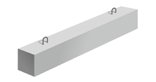 Наименование продукцииРазмеры,мм.Вес,тоннЦЕНА с НДС
самовывоз, руб.2ПБ16-2п1550*120*1400,065315,002ПБ19-Зп2ПБ25-3п1940*120*1402460*120*1400,081103,00395,00525,002ПБ30-4п2980*120*1400,125670,00ЗПБ16-37п1550*120*2200,102635,00ПЛИТА ДОРОЖНАЯ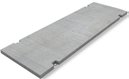 Наименование продукцииРазмеры,мм.Вес,тоннЦЕНА с НДС
самовывоз, руб.2П30-18-303000*1750*1702,26600,00ПД 60-206000*2000*1404,217000,00ПДН 60-20ПАГ-146000*2000*140  6000*2000*1404,2        4,218000,0018500,00ФУНДАМЕНТНЫЕ БЛОКИФУНДАМЕНТНЫЕ БЛОКИ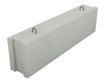 Наименование продукцииРазмеры,
     мм.Вес,тоннЦЕНА с НДС
самовывоз, руб.ФБС 24-4-6т2380*400*580       1,3           2145,00ФБС 24-5-6т2380*500*5801,632450,00ЛЕСТНИЧНЫЕ ПЛОЩАДКИЛЕСТНИЧНЫЕ ПЛОЩАДКИ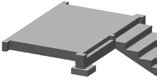 Наименование продукцииРазмеры,ммДлинна  ,   ширина  ,   высотаВес,тоннЦЕНА с НДС
самовывоз, руб.2ЛП 22-12-4К2480*1300*3201,373615,002ЛП 25-12-4К2780*1300*3201,23960,00ЛЕСТНИЧНЫЕ МАРШИ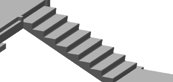 Наименование продукцииРазмеры,мм.     Длин.-шир.-толщ. Вес,тоннЦЕНА с НДС
самовывоз, руб.1 ЛМ 30-11-15-4  серрия 1.51.1-7 выпуск -12700*1050*1201,486850,00ЛМ 30-60-103605*1050*1201,87850,00ЛМ 30-60-123605*1250*1202,38625,00ОГРАЖДЕНИЯ   сер. ИЖ-31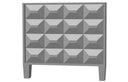 Наименование продукцииРазмеры,
мм.Вес,тоннЦЕНА с НДС
самовывоз, руб.Панели забора  ПО-23000*2490*1581,494800,00Фундамент забора ФО-2750*950*5500,561400,00Столб заборный 3000*140*1200,14325,00БЕТОН ТОВАРНЫЙ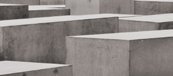 Наименование продукцииОбъем,
м. куб.Вес,тоннЦЕНА с НДС
самовывоз, руб.М-10013085,00М-15013230,00М-20013335,00М-25013585,00М-30013780,00М-35014110,00М-40014455,00РАСТВОРНаименование продукцииОбъем,
м. куб.Вес,тоннЦЕНА с НДС
самовывоз, руб.М-10012860,00Наименование продукции    Размеры,мм        Длин.-шир.-выс.Вес,тоннЦЕНА с НДС
самовывоз, руб.ВБ-30           ( по ТУ)2980*880*158/158ВБ-1П2780*1500*4501,46ВБ-2П2780*1000*7001,6 ВБ-3П2800*1100*3501,08ВБ-30-1(30-1/1с)          2980*800*400 1,0755700ВБ-30.93-1(0)2980*930*5001,6916600   НАИМЕНОВАНИЕ     ИЗДЕЛИЯ         РАЗМЕРЫ ИЗДЕЛИЯ          РАЗМЕРЫ ИЗДЕЛИЯ          РАЗМЕРЫ ИЗДЕЛИЯ          РАЗМЕРЫ ИЗДЕЛИЯ        Объем,
м. куб.Вес,      тоннЦЕНА с НДС,    руб.
  самовывоз   НАИМЕНОВАНИЕ     ИЗДЕЛИЯ ДЛИНА     СМ       ШИРИНА/ОТВЕРСТИЕ (ДЛЯ ТРУБ)              СМ       ШИРИНА/ОТВЕРСТИЕ (ДЛЯ ТРУБ)              СМ        ВЫСОТА/ГАБАРИТЫ (ДЛЯ ТРУБ)              СМ         Объем,
м. куб.Вес,      тоннЦЕНА с НДС,    руб.
  самовывоз ЛК300.120.120-1299299118 1181,12,75010200 ЛК300.120.120-3299299118 1181,12,75010400 ЛК300.120.120-4299299118 1181,12,75010600ЛК300.120.45-3299299118430,561,354800ЛК300.120.60-1299299118580,631,5756300ЛК300.120.60-3299299118580,631,5756500ЛК300.120.60-4299299118580,631,5756700ЛК300.120.60-9299299118580,631,5758000ЛК300.120.90-1299299118880,821,987800ЛК300.120.90-3299299118880,821,988000ЛК300.120.90-4299299118880,821,988200  ЛК300.120.90-7а299299118880,821,988600    ЛК300.120.90-10а299299118880,821,988700  ЛК300.150.120-12992991481181,283,2013000  ЛК300.150.120-32992991481181,283,2013500  ЛК300.150.120-42992991481181,283,2014400ЛК300.150.45-1299299148450,71,639000  ЛК300.150.45-11299299148450,71,6311000ЛК300.150.60-1299299148580,751,87510000ЛК300.150.60-3299299148580,751,87510200ЛК300.150.60-4299299148580,751,87510300ЛК300.150.60-9299299148580,751,8811000ЛК300.150.90-12992991488812,5010700ЛК300.150.90-32992991488812,5011000ЛК300.150.90-42992991488812,5011200ЛК300.150.90-62992991488812,5011300  ЛК300.150.90-8А2992991488812,5013000  ЛК300.180.120-12992991781181,543,8512000  ЛК300.180.120-32992991781181,543,8513100  ЛК300.180.120-42992991781181,543,8514000ЛК300.180.60-1299299178580,982,4509000ЛК300.180.60-3299299178580,982,459200ЛК300.180.60-4299299178580,982,4510000  ЛК300.180.60-8А299299178580,982,4010500ЛК300.180.90-1299299178881,32,9511250ЛК300.180.90-3299299178881,182,9511200 ЛК300.180.90-4299299178881,182,9511500 ЛК300.180.90-6299299178881,32,9512000    ЛК300.180.90-6а299299178881,32,9513000       ЛК300.45.45-130030045 450,300,600             2250       ЛК300.45.45-330030045 450,300,6002500ЛК300.45.30-130030045 300,300,4502000ЛК300.30.30-130030030 300,300,3301300ЛК300.90.45-129929988 430,370,9253600ЛК300.90.45-329929988 430,370,9253700ЛК300.90.45-429929988 430,370,9253900ЛК300.90.60-129929988580,451,1254300ЛК300.90.60-329929988580,451,1254500ЛК300.90.60-429929988580,451,1254700ЛК300.90.90-129929988880,691,7256200ЛК300.90.90-329929988880,691,7256500ЛК300.90.90-429929988880,691,7256700ЛК300.60.90-229929960900,691,4754800ЛК300.60.90-329929960900,691,4755300ЛК300.60.60-129929960600,690,883600ЛК300.60.60-329929960600,690,883800ЛК300.60.60-429929960600,690,884200ЛК300.60.45-129929960450,660,682500ЛК300.60.45-329929960450,660,682600ЛК300.60.30-129929960300,650,532100ЛК300.60.30-329929960300,650,532300  ЛК75.120.120-374741181180,280,703000  ЛК75.120.120-474741181180,280,703100  ЛК75.120.120-574741181180,280,703200ЛК75.120.60-17474118580,160,402000ЛК75.120.60-37474118580,160,402000ЛК75.120.60-47474118580,160,402200ЛК75.120.60-97474118580,160,402500ЛК75.120.90-37474118880,220,552000ЛК75.120.90-47474118880,220,552100  ЛК75.150.120-374741481180,30,804100  ЛК75.150.120-474741481180,30,804300ЛК75.150.60-37474148580,180,452200ЛК75.150.60-47474148580,180,452500ЛК75.150.90-17474148880,250,6252800ЛК75.150.90-37474148880,250,6253000 ЛК75.150.90-47474148880,250,6253200 ЛК75.150.90-67474148880,250,6253500   ЛК75.180.120-374741781180,390,973700   ЛК75.180.120-474741781180,390,974100 ЛК75.180.60-17474178580,250,6302600 ЛК75.180.60-37474178580,250,6302800 ЛК75.180.60-47474178580,250,6303100 ЛК75.180.90-17474178880,30,753200 ЛК75.180.90-37474178880,30,753600 ЛК75.180.90-47474178880,30,754100        ЛК75.90.45-1747488           430,0920,25800ЛК75.90.45-3747488           430,0920,25900ЛК75.90.45-4747488           430,0920,251000ЛК75.90.60-1747488580,110,281200ЛК75.90.60-3747488580,110,281300ЛК75.90.60-4747488580,110,281400ЛК75.90.90-3747488880,170,4321450ЛК75.90.90-3747488880,170,4321700ЛК75.90.90-4747488880,170,4321900ЛК75.60.60-1747460580,110,28800ЛК75.60.60-3747460580,110,281200ЛК75.60.60-4747460580,110,281400ЛК75.60.45-1747460450,100,18700ЛК75.60.45-2747460450,100,18800ЛК75.60.45-3747460450,100,18900ЛК75.60.30-3747460300,90,12800ЛК75.45.45-1747445450,90,15              1000ЛК75.45.45-3747445450,90,15              1200ЛК75.45.30-1747445300,100,1251100ЛК75.30.30-1747430300,100,08               600   НАИМЕНОВАНИЕ     ИЗДЕЛИЯ         РАЗМЕРЫ ИЗДЕЛИЯ          РАЗМЕРЫ ИЗДЕЛИЯ          РАЗМЕРЫ ИЗДЕЛИЯ          РАЗМЕРЫ ИЗДЕЛИЯ          РАЗМЕРЫ ИЗДЕЛИЯ          РАЗМЕРЫ ИЗДЕЛИЯ        Объем,
м. куб.       Объем,
м. куб.Вес,      тоннВес,      тоннЦЕНА с НДС, руб.
   самовывозЦЕНА с НДС, руб.
   самовывоз   НАИМЕНОВАНИЕ     ИЗДЕЛИЯ ДЛИНА      СМ   ДЛИНА      СМ       ШИРИНА/ОТВЕРСТИЕ (ДЛЯ ТРУБ)                 СМ       ШИРИНА/ОТВЕРСТИЕ (ДЛЯ ТРУБ)                 СМ        ВЫСОТА/ ГАБАРИТЫ (ДЛЯ ТРУБ                СМ                            ВЫСОТА/ ГАБАРИТЫ (ДЛЯ ТРУБ                СМ                             Объем,
м. куб.       Объем,
м. куб.Вес,      тоннВес,      тоннЦЕНА с НДС, руб.
   самовывозЦЕНА с НДС, руб.
   самовывозЛ6-5/2Л6-5/229929911611653530,460,461,1301,130             5200             5200Л6-8/2Л6-8/229929911611653530,460,461,1301,13055005500Л6-8/4Л6-8/415015011611653530,460,460,5700,57027002700Л6-11/2Л6-11/229929911611653530,460,461,301,3060006000Л6-12/2Л6-12/229929911611653530,460,461,301,3061006100Л6-15/2Л6-15/229929911611653530,460,461,301,3062006200Л6Д-5Л6Д-5727211611653530,110,110,280,2814001400Л6Д-8Л6Д-8727211611653530,110,110,280,2815001500Л6Д-12Л6Д-12727211611653530,110,110, 280, 2815501550Л6Д-15Л6Д-15727211611653530,110,110, 280, 2820002000Л7-5/2Л7-5/229929911611668680,540,541,301,3058005800Л7-8/2Л7-8/229929911611668680,540,541,351,3560006000Л7-8/4Л7-8/415015011611668680,540,541,351,3555005500Л7-11/2Л7-11/229929911611668680,540,541,351,3563006300Л7-12/2Л7-12/229929911611668680,540,541,351,3568006800Л7-15/2Л7-15/229929911611668680,540,541350135070007000Л7Д-5Л7Д-5727211611668680,1430,1430,360,3616001600Л7Д-8Л7Д-8727211611668680,1430,1430,360,3617001700Л7Д-11Л7Д-11727211611668680,1430,1430,360,3618001800Л7Д-12Л7Д-12727211611668680,1430,1430,360,3619001900Л7Д-15Л7Д-15727211611668680,1430,1430,360,3620002000Л 8-8/2Л 8-8/22992991161161001000,780,781,951,9580008000Л 8-11/2Л 8-11/22992991161161001000,780,781,951,9584008400Л 8-15/2Л 8-15/22992991161161001000,780,781,951,9590009000Л 8д-8Л 8д-872721161161001000,1950,1950,4880,48821002100Л 8д-11Л 8д-1172721161161001000,1950,1950,4880,48822002200Л 8д-15Л 8д-1572721161161001000,1950,1950,4880,48825002500Л9-8/2Л9-8/22992991161161311311,021,022,552,551020010200Л9-11/2Л9-11/22992991161161311311,021,022,552,551050010500Л9-15/2Л9-15/22992991161161311311,021,022,552,551100011000Л10-5/2Л10-5/229929914814855550,660,661,651,6578007800Л10-8/2Л10-8/229929914814855550,660,661,651,6581008100Л10-11/2Л10-11/229929914814855550,660,661,651,6588008800Л10-15/2Л10-15/229929914814855550,660,661,651,6590009000Л10Д-8Л10Д-8727214814855550,170,170,430,4323002300Л11-5/2Л11-5/229929914814870700,70,71,751,7580008000Л11-8/2Л11-8/229929914814870700,70,71,751,7583508350Л11-11/2Л11-11/229929914814870700,70,71,751,7587008700Л11-15/2Л11-15/229929914814870700,70,71,751,751020010200Л11Д-8Л11Д-8727214814870700,180,180,460,4624002400Л11Д-11Л11Д-11727214814870700,180,180,460,4625002500Л 11Д-15Л 11Д-15727214814870700,180,180,460,4627002700Л12-3/2Л12-3/22992991481481011010,960,962,402,401005010050Л12-5/2Л12-5/22992991481481011010,960,962,402,401020010200Л12-8/2Л12-8/22992991481481011010,960,962,402,401050010500Л12-11/2Л12-11/22992991481481011010,960,962,402,401100011000Л-12-15/2Л-12-15/22992991481481011010,960,962,402,401160011600Л12Д-8Л12Д-872721481481011010,240,240,600,6033003300Л12Д-15Л12Д-1572721481481011010,240,240,600,6036003600Л14-8/2Л14-8/22992991841845757112,502,501200012000Л14-11/2Л14-11/22992991841845757112,502,501230012300Л14-15/2Л14-15/22992991841845757112,502,501400014000Л14Д-8Л14Д-8727218418457570,230,230,580,5837003700Л14Д-11Л14Д-11727218418457570,230,230,580,5840004000Л14Д-15Л14Д-15727218418457570,230,230,580,5845004500Л15-5/2Л15-5/229929918418472721,11,12,752,751350013500Л15-8/2Л15-8/229929918418472721,11,12,752,751400014000Л15-11/2Л15-11/229929918418472721,11,12,752,751430014300Л15-15/2Л15-15/229929918418472721,11,12,752,751450014500Л15Д-5Л15Д-5727218418472720,250,250,630,6345004500Л15Д-8Л15Д-8727218418472720,250,250,630,6350005000Л15Д-11Л15Д-11727218418472720,250,250,630,6352005200Л15Д-15Л15Д-15727218418472720,250,250,630,6355005500Л16-3/2Л16-3/22992991841841031031,261,263,203,201250012500Л16-5/2Л16-5/22992991841841031031,261,263,203,201350013500Л16-8/2Л16-8/22992991841841031031,261,263,203,201460014600Л16-11/2Л16-11/22992991841841031031,261,263,203,201500015000Л16-12/2Л16-12/22992991841841031031,261,263,203,201520015200Л16-15/2Л16-15/22992991841841031031,261,263,203,201580015800Л16Д-8Л16Д-872721841841031030,320,320,800,8055005500Л16Д-11Л16Д-1172721841841031030,320,320,800,8062006200Л16Д-12Л16Д-1274741841841031030,320,320,800,8064006400Л16Д-15Л16Д-1574741841841031030,320,320,800,80              6600              6600Л18-15/2Л18-15/22982981841841641641,861,864,654,652300023000Л18-12/2Л18-12/22982981841841641641,861,864,654,652190021900Л18-11/2Л18-11/22982981841841641641,861,864,654,652140021400Л18-8/2Л18-8/22982981841841641641,861,864,654,652070020700Л18-5/2Л18-5/22982981841841641641,861,864,654,652040020400Л18-3/2Л18-3/22982981841841641641,861,864,654,652000020000Л19-8/2Л19-8/229929921621674741,261,263,153,151450014500Л19-11/2Л19-11/229929921621674741,261,263,153,151500015000Л19-12/2Л19-12/229929921621674741,261,263,153,151520015200Л19-15/2Л19-15/229929921621674741,261,263,153,151550015500Л19д-8Л19д-8727221621674740,320,320,7880,78841004100Л19д-11Л19д-11727221621674740,320,320,7880,78844004400Л19д-12Л19д-12727221621674740,320,320,7880,78846004600Л19д-15Л19д-15727221621674740,320,320,7880,78848004800Л20-5/2Л20-5/22992992162161041041,51,53,753,751550015500Л20-11/2Л20-11/22992992162161041041,51,53,753,751600016000Л20-12/2Л20-12/22992992162161041041,51,53,753,751650016500Л20-15/2Л20-15/22992992162161041041,51,53,753,751700017000Л24-5/2Л24-5/22992992462461041041,61,6441900019000Л24-8/2Л24-8/22992992462461041041,61,64,054,051950019500Л24-11/2Л24-11/22992992462461041041,61,64,054,051980019800Л24-12/2Л24-12/22992992462461041041,61,64,054,052000020000Л24-15/2Л24-15/22992992462461041041,61,64,054,052060020600Л24д-8Л24д-872722462461041040,40,41,0131,01360006000Л24д-11Л24д-1172722462461041040,40,41,0131,01362006200Л24д-12Л24д-1272722462461041040,40,41,0131,01365006500Л24д-15Л24д-1572722462461041040,40,41,0131,01368006800                                             ПЛИТЫ ПЕРЕКРЫТИЯ ЛОТКОВ                                                                   Серия 3.006.1-2.87                             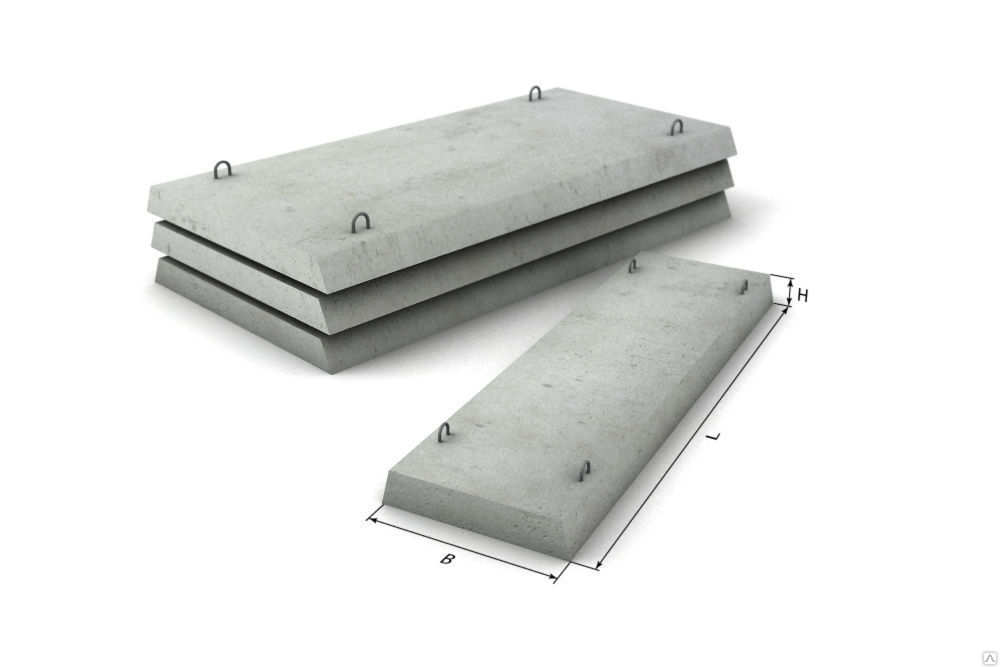                                              ПЛИТЫ ПЕРЕКРЫТИЯ ЛОТКОВ                                                                   Серия 3.006.1-2.87                                                                          ПЛИТЫ ПЕРЕКРЫТИЯ ЛОТКОВ                                                                   Серия 3.006.1-2.87                                                                          ПЛИТЫ ПЕРЕКРЫТИЯ ЛОТКОВ                                                                   Серия 3.006.1-2.87                                                                          ПЛИТЫ ПЕРЕКРЫТИЯ ЛОТКОВ                                                                   Серия 3.006.1-2.87                                                                          ПЛИТЫ ПЕРЕКРЫТИЯ ЛОТКОВ                                                                   Серия 3.006.1-2.87                                                                          ПЛИТЫ ПЕРЕКРЫТИЯ ЛОТКОВ                                                                   Серия 3.006.1-2.87                              НАИМЕНОВАНИЕ          ИЗДЕЛИЯ         РАЗМЕРЫ ИЗДЕЛИЯ          РАЗМЕРЫ ИЗДЕЛИЯ          РАЗМЕРЫ ИЗДЕЛИЯ        Объем,
м. куб.Вес,      тонн ЦЕНА с НДС,   руб.
   самовывоз НАИМЕНОВАНИЕ          ИЗДЕЛИЯ ДЛИНА     СМ     ШИРИНА/ОТВЕРСТИЕ (ДЛЯ ТРУБ)                 СМВЫСОТА/ ГАБАРИТЫ (ДЛЯ ТРУБ)      СМ         Объем,
м. куб.Вес,      тонн ЦЕНА с НДС,   руб.
   самовывозП28д-15 74338250,511,889200П27д-874338250,631,588000П25д-15 74278250,511,286900П24д-874278180,370,935000П19-11299216251,644,1015000П19-15 299216251,644,1015400П19д-11 74216251,6414300П19д-15 74216251,6414400П16-15 2991841812,509500П16д-15 74184180,250,632700П15-12 299184120,711,657700П15-5299184120,661,657000П15-8 299184120,661,657300П15-8/2150184120,660,8253650П15д-5 74184120,1620,402000П15д-8 74184120,1620,412100П15д-1274184120,1620,422220П12-8 299148160,441,776500П12д-8 740148160,440,441850П12-15 299148160,721,807300П12-15/2150148160,720,8857000П12д-15 74148160,180,452100П12-12 299148160,711,786800П12д-12 74148160,180,451950П11-8 299148100,441,124400П11-8/2 150148100,440,552200П11д-8 74148100,110,281600П11-15299148100,431,124600П11д-1574148100,430,281700П8-8/2150116100,360,4351780   НАИМЕНОВАНИЕ     ИЗДЕЛИЯ         РАЗМЕРЫ ИЗДЕЛИЯ          РАЗМЕРЫ ИЗДЕЛИЯ          РАЗМЕРЫ ИЗДЕЛИЯ          РАЗМЕРЫ ИЗДЕЛИЯ        Объем,
м. куб.Вес,      тоннЦЕНА с НДС, руб.
   самовывоз   НАИМЕНОВАНИЕ     ИЗДЕЛИЯ ДЛИНА     СМ     ШИРИНА/ОТВЕРСТИЕ (ДЛЯ ТРУБ)                 СМ     ШИРИНА/ОТВЕРСТИЕ (ДЛЯ ТРУБ)                 СМтолщина/ ГАБАРИТЫ (ДЛЯ ТРУБ)      СМ         Объем,
м. куб.Вес,      тоннЦЕНА с НДС, руб.
   самовывозПТ300.90.10-329929988100,2650,652100ПТ300.90.10-629929988100,2650,652200ПТ300.90.10-929929988100,260,652300ПТ300.90.10-1529929988100,2650,662500ПТ300.120.12-3299299118120,431,0503150ПТ300.120.12-6299299118120,431,0753300ПТ300.120.12-9299299118120,431,0503600ПТ300.120.12-12299299118120,431,083850ПТ300.120.12-15299299118120,431,083700ПТ300.150.12-1,5299299148120,531,334200ПТ300.150.12-3299299148120,531,334400ПТ300.150.12-6299299148120,531,334600ПТ300.150.12-9299299148120,531,334900ПТ300.150.14-15299299148140,631,586500ПТ300.150.14-9299299148140,631,586000ПТ300.180.14-1,5299299178140,751,887300ПТ300.180.14-3299299178140,751,887500ПТ300.180.14-6299299178140,751,887900ПТ300.180.14-9299299178140,751,889500ПТ300.180.16-12299299178160,872,1810600ПТ300.180.20-15299299178201,12,7512000ПТ75.120.12-1274118120,110,261100ПТ75.120.12-1574118120,110,281150ПТ75.120.12-974118120,110,261050ПТ75.120.12-674118120,110,261000ПТ75.120.12-374118120,110,26900ПТ75.120.12-1,574118120,110,26800ПТ75.150.12-374148120,1330,331300ПТ75.150.12-674148120,1330,331350ПТ75.150.12-974148120,1330,331450ПТ75.150.14-674148140,1530,381300ПТ75.150.14-1274148140,1530,381500ПТ75.150.14-1574148140,1530,381600ПТ75.180.14-1,574178140,1840,451700ПТ75.180.14-374178140,1840,451800ПТ75.180.14-674178140,1840,462000ПТ75.180.14-974178140,180,452400ПТ75.180.16-1274178160,2140,542700ПТ75.180.20-1574178200,2340,6353100ПТ75.90.10-157488100,0650,16800ПТ75.90.10-37488100,0650,16650ПТ75.90.10-67488100,0650,16750ПТ75.90.45-107488430,1630,411600ПТ75.45.6-157443600,0190,48380ПТ75.45.6-67443600,0190,48350ПТ75.45.6-37443600,0190,48300